Trigonometry Ratios Investigation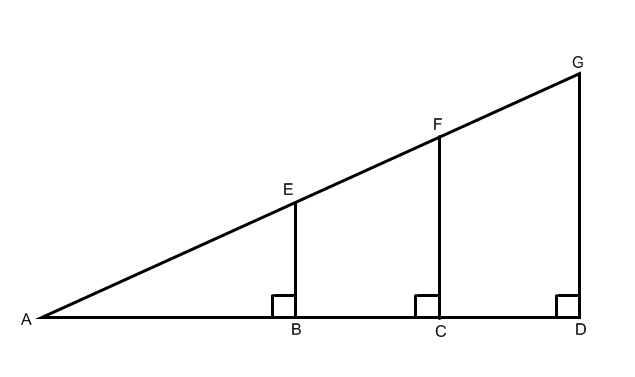 Use the figure below to answer the following questions. are similar triangles.  What are similar triangles?Measure the following sides and then calculate the last column.  Express each measurement to the nearest millimeter (tenth of a centimeter).What do you notice about the ratios in the last column?EB =AB =FC =AC = GD =AD =